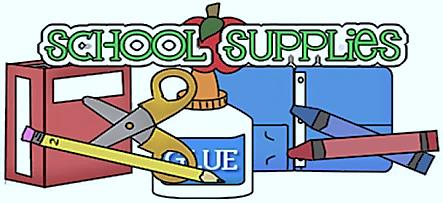 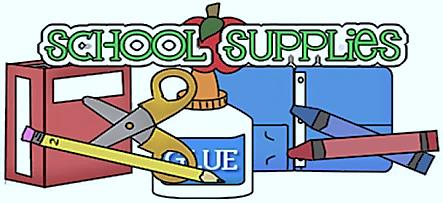 					1  pair of headphones					4  wireless composition books					1  pack of wide ruled notebook paper					3  reams of copy paper					1  1 1/2 -inch 3-ring binder					1  3-holed zipper pencil pouch for the binder					2  Poly portfolio folder with pockets and 3 prongs					2  pack of FINE POINT Expo whiteboard markers					2  packs of post-it notes (1 regular, 1 small size)					1  pair of Fiskars brand scissors					1  pack of Crayola Markers pack of 24 Crayola Crayons1  pack of 24 Yellow pencils sharpened					2  glue sticks					1  box of band-aids					4  boxes of Kleenex Tissues					3  packs of disinfecting wipes and/or baby wipes					1  box of quart or gallon size bags					2  rolls of paper towels						Wish List            	*Colored copy paper		*Mr. Clean Magic Erasers				*extra reams of paper		*file folders (manila or colored)			*pre-sharpened pencils		*Sheet Protectors*Teachers may need to ask students to replace items as needed.